县供销社深化“三位一体”综合合作加快基层阵地社恢复重建为了在新时期新形势下更好地服务于乡村振兴大局，县供销社坚持把加强为农服务体系建设作为实现为农服务、助农增收的重要抓手，全面推动“三位一体”综合合作，推进基层供销合作社恢复重建，全力提升为农服务综合能力。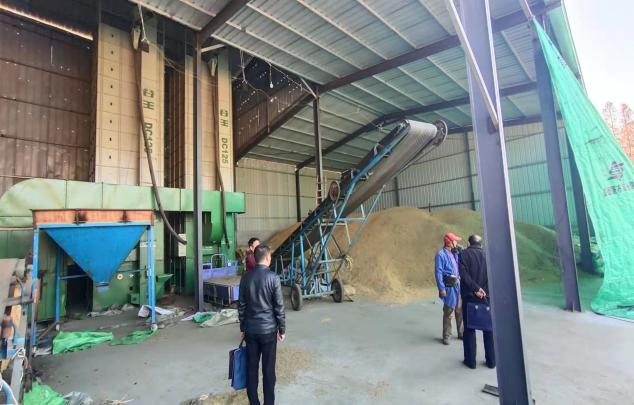 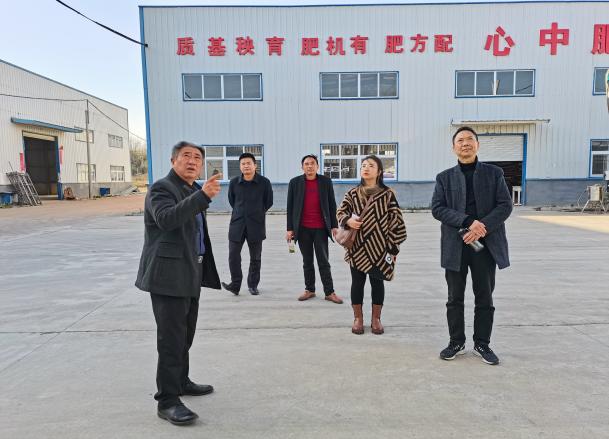 11月24日-26日，县供销社与建行罗山支行组成专项工作小组深入青山镇、彭新镇、东铺镇、周党镇、莽张镇、子路镇、尤店乡7个乡镇，选取具有代表性、基础好、为农服务意识浓厚的7家成员社、农业专业合作社进行实地调研，面对面开展交流会谈，全面了解其经营范围、服务项目、产值情况、发展计划和目标。全面解读宣传生产、供销、信用“三位一体”综合合作政策和项目，鼓励扩大经营、携手共建，共同抓住新时代的新发展机遇，全面提升为农综合服务能力，带动更多农民群众脱贫致富，助推乡村振兴。